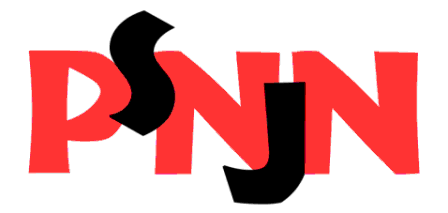 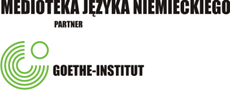 KARTA ZGŁOSZENIA
IX EDYCJA KONKURSU PLASTYCZNEGO DLA SZKÓŁ PODSTAWOWYCH 
z województwa łódzkiego
pod hasłem „Wynalazki z krajów niemieckojęzycznych”Nazwa (numer) szkoły:     ....................................................................adres:                       ....................................................................e-mail:                   ....................................................................Nazwisko i imię organizatora etapu szkolnego:         ......................................e-mail	:                  ..................................................................    telefon kontaktowy:       ...............................................................Uczestnicy zgłoszeni do konkursu: PODPIS ORGANIZATORA ETAPU SZKOLNEGO:Imię i nazwisko uczniaImię i nazwisko nauczyciela/ opiekuna1.2.3.4.5.6.